Snowball Scoop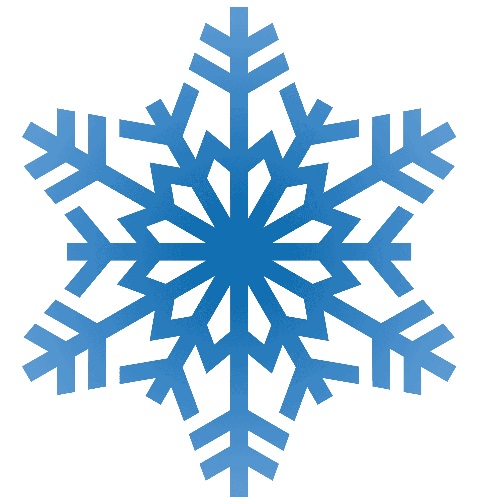 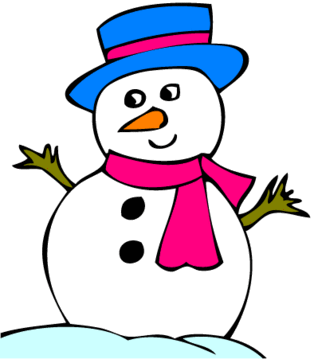 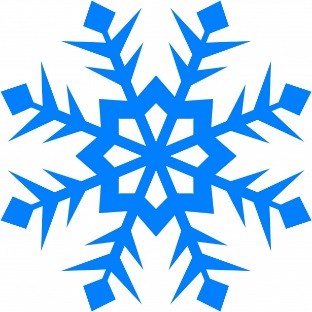 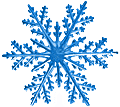 Directions: 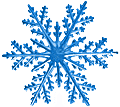 Set Up the Game: Take out the containers and set them beside the cooler.  Each player gets a spoon. Playing the Game: One at a time, take turns scooping a snowball out of the cooler with a spoon Count the number of beats that each note and rest gets.  That value tells you what container your snowball will go in. Once you have figured out the number of beats on your snowball, tell your group so they can check your answer.  Thumbs up = You’re right!  Use your spoon to put the snowball in the right container Thumbs-down = not quite right! Put your snowball back in the cooler. 